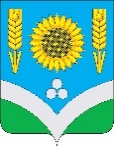 СОВЕТ НАРОДНЫХ ДЕПУТАТОВ РОССОШАНСКОГОМУНИЦИПАЛЬНОГО РАЙОНА ВОРОНЕЖСКОЙ ОБЛАСТИРЕШЕНИЕ45 сессии  от 1 марта 2023 года   № 316                     г.РоссошьОб утверждении плана работы Совета народных депутатов Россошанского муниципального района на 2 квартал 2023 года          В соответствии с Регламентом Совета народных депутатов Россошанского муниципального района Совет народных депутатов Россошанского муниципального районаРЕШИЛ:План работы Совета народных депутатов Россошанского муниципального района на 2 квартал 2023 года утвердить согласно приложению.Контроль за исполнением настоящего решения возложить на главу Россошанского муниципального района Сисюка В.М. Глава Россошанскогомуниципального района                                                                             В.М. СисюкПриложениек решению Совета народных депутатов Россошанского муниципального районаот 01.03.2023 года  № 316    ПЛАНработы Совета народных депутатов Россошанского муниципального районана 2 квартал 2023 года№ п/пМероприятияДата проведен.ОтветственныеПримечанияПримечания123455 Вопросы для рассмотрения на сессии Вопросы для рассмотрения на сессии Вопросы для рассмотрения на сессии Вопросы для рассмотрения на сессии Вопросы для рассмотрения на сессии Вопросы для рассмотрения на сессии Вопросы для рассмотрения на сессии1Об итогах исполнения бюджета Россошанского муниципального района за 1 квартал 2023 годаапрельГольев А.И. – руководитель отдела по финансам2О внесении изменений в решение Совета народных депутатов от 21.12.2022 г. № 297 «О районном бюджете на 2023 год и на плановый период 2024 и 2025 годов»--«--Гольев А.И. – руководитель отдела по финансам3О признании утратившим силу решения Совета народных депутатов Россошанского муниципального района от 12.12.2018 г. № 27 «Об утверждении Положения о Молодёжном парламенте Россошанского муниципального района»--«--Ярославкин В.Б. – директор МКУ «Молодёжный центр»4Об итогах исполнения бюджета Россошанского муниципального района за 2022 годмайГольев А.И. – руководитель отдела по финансамII. Вопросы для рассмотрения на заседаниях постоянных комиссийII. Вопросы для рассмотрения на заседаниях постоянных комиссийII. Вопросы для рассмотрения на заседаниях постоянных комиссийII. Вопросы для рассмотрения на заседаниях постоянных комиссийII. Вопросы для рассмотрения на заседаниях постоянных комиссийII. Вопросы для рассмотрения на заседаниях постоянных комиссийII. Вопросы для рассмотрения на заседаниях постоянных комиссийа) по бюджету, налогам и финансовой деятельностиа) по бюджету, налогам и финансовой деятельностиа) по бюджету, налогам и финансовой деятельностиа) по бюджету, налогам и финансовой деятельностиа) по бюджету, налогам и финансовой деятельностиа) по бюджету, налогам и финансовой деятельностиа) по бюджету, налогам и финансовой деятельности1Об итогах исполнения бюджета Россошанского муниципального района за 1 квартал 2023 годаапрельГольев А.И. – руководитель отдела по финансам2О внесении изменений в решение Совета народных депутатов от 21.12.2022 г. № 297 «О районном бюджете на 2023 год и на плановый период 2024 и 2025 годов»--«--Гольев А.И. – руководитель отдела по финансам3Информация о ходе исполнения бюджета Россошанского муниципального района, о результатах проведенных контрольных и экспертно-аналитических мероприятий за 1 квартал 2023 года--«--Еремеева Н.Н. – председатель Ревизионной комиссии Россошанского муниципального района4О распределении субвенции на обеспечение государственных гарантий реализации прав на получение общедоступного и бесплатного общего образования, а также дополнительного образования детей в общеобразовательных учреждениях Россошанского района.--«--Домнич И.С. – и.о. руководителя отдела образования и молодёжной политики, Еремеева Н.Н. – председатель Ревизионной комиссии 5Об итогах исполнения бюджета Россошанского муниципального района за 2022 годмайГольев А.И. – руководитель отдела по финансамб) по социальным вопросамб) по социальным вопросамб) по социальным вопросамб) по социальным вопросамб) по социальным вопросамб) по социальным вопросамб) по социальным вопросам1Об организации летней оздоровительной кампании детей и подростков в 2023 годуапрельДомнич И.С. – и.о. руководи-теля отдела образования и молодёжной политики 2Об организации физкультурно-спортивной работы инструкторов по спорту в Александровском, Новопостояловском и Поповском сельских поселенияхапрельРыгалов Д.Г. – начальник отдела по физкультуре и спорту, главы сельских поселений  в) по промышленности, предпринимательству, энергетическому комплексу и собственностив) по промышленности, предпринимательству, энергетическому комплексу и собственностив) по промышленности, предпринимательству, энергетическому комплексу и собственностив) по промышленности, предпринимательству, энергетическому комплексу и собственностив) по промышленности, предпринимательству, энергетическому комплексу и собственности1О ходе реализации подпрограммы «Развитие и поддержка малого и среднего предпринимательства и торговли в Россошанском муниципальном районе» муниципальной программы Россошанского муниципального района «Экономическое развитие» за 2022 годапрельТкаченко В.В. – главный экономист отдела социально-экономического развития и поддержки предпринима-тельстваг) по законодательству, местному самоуправлению и Регламентуг) по законодательству, местному самоуправлению и Регламентуг) по законодательству, местному самоуправлению и Регламентуг) по законодательству, местному самоуправлению и Регламентуг) по законодательству, местному самоуправлению и Регламентуг) по законодательству, местному самоуправлению и Регламентуг) по законодательству, местному самоуправлению и Регламенту1О признании утратившим силу решения Совета народных депутатов Россошанского муниципального района от 12.12.2018 г. № 27 «Об утверждении Положения о Молодёжном парламенте Россошанского муниципального района»апрельЯрославкин В.Б. – директор МКУ «Молодёжный центр»д) по аграрной политике, земельным вопросам, экологии и природопользованиюд) по аграрной политике, земельным вопросам, экологии и природопользованиюд) по аграрной политике, земельным вопросам, экологии и природопользованиюд) по аграрной политике, земельным вопросам, экологии и природопользованиюд) по аграрной политике, земельным вопросам, экологии и природопользованиюд) по аграрной политике, земельным вопросам, экологии и природопользованиюд) по аграрной политике, земельным вопросам, экологии и природопользованию1О работе МКУ «Центр поддержки АПК» по получению субсидий сельхозтоваропроизводите-лями Россошанского района. Грантовая поддержка начинающих фермеров. июньАнтонова Л.А. – главный экономист МКУ «Центр поддержки АПК»   III. Вопросы для рассмотрения на публичных слушаниях III. Вопросы для рассмотрения на публичных слушаниях III. Вопросы для рассмотрения на публичных слушаниях III. Вопросы для рассмотрения на публичных слушаниях III. Вопросы для рассмотрения на публичных слушаниях III. Вопросы для рассмотрения на публичных слушаниях III. Вопросы для рассмотрения на публичных слушаниях1Об итогах исполнения бюджета Россошанского муниципального района за 2022 годмайГольев А.И. – руководитель отдела по финансам